StyrelsemötesprotokollPlaystar spelföreningDatum: 2011-02-19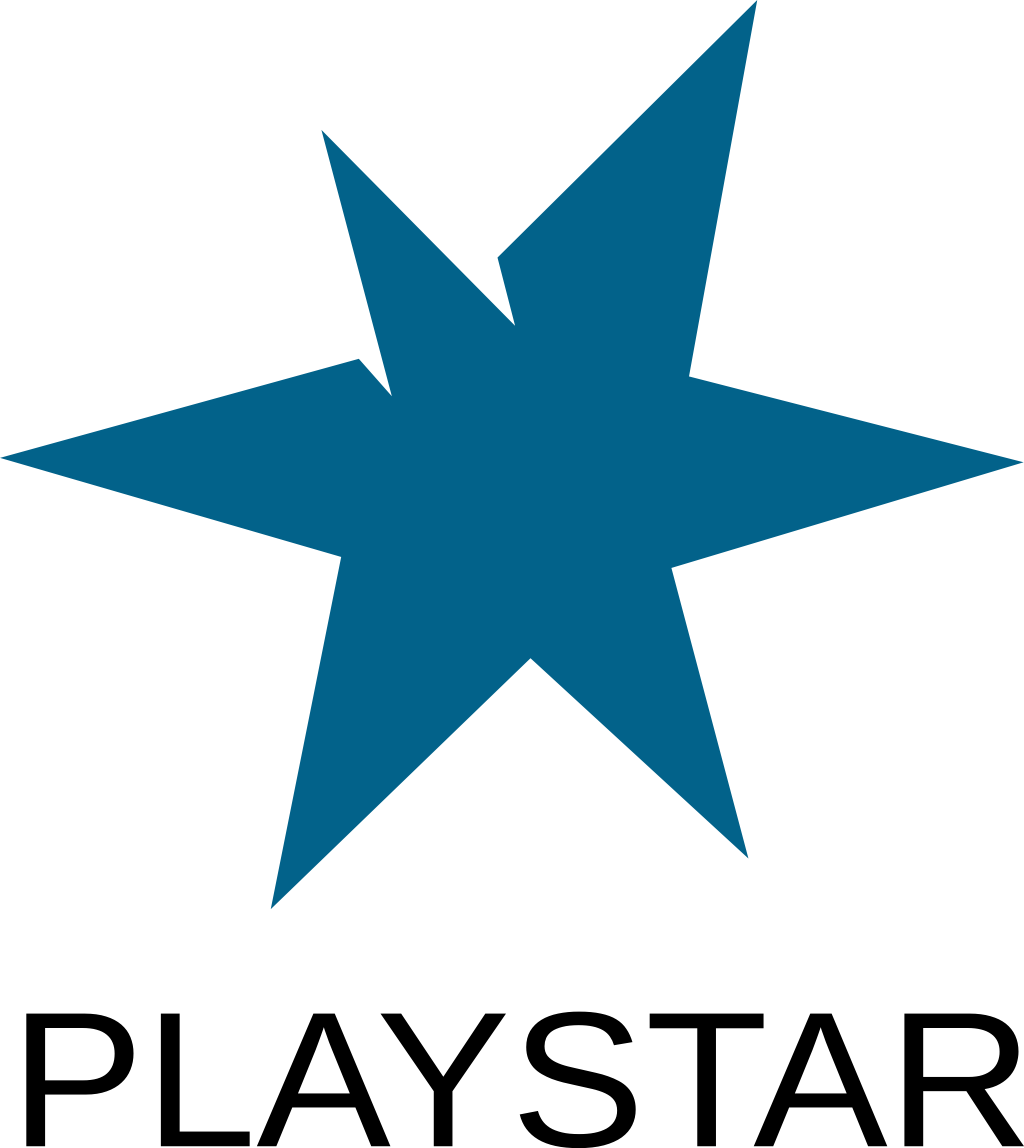 Playstars styrelsemöte 2011-02-19Dagordning:1. Mötets öppnande.2. Fastställa röstlängden.
2b. Godkännande av frukost.
3. Förklara mötet beslutsmässigt.
4. Välja mötesfunktionärer.
5. Fastställa adjungeringar.
6. Fastställa dagordningen.7. Genomgång rapporter.7.1. Lokalen.7.2. Styrelsen.7.3. Utbildningar.7.4. Kommunikation.7.5. Rootgruppen.7.6. Admingruppen.7.7. Speladmingruppen.7.8. Playstar On Tour.7.9. Priser.
8. BU: Inköp av NAS9. BU: Lokalens öppettider10. BU: Arvodera Jonas en vecka11. BU: Inköp av Peggle12. BU: Inköp av kontorsdator13. BU: Inköp av frysbox14. BU: Max Linkans försök till mat15. BU: Inköp av glas, tallrikar och skålar16. TB: Vikariat för semester17. TB: Inköp av HoN-server18. TB: Öppna en till publicserver19. TB: Starcraft 2 licenser
20. TB: Inköp av cykel
21. TB: Inköp av stationär dator
22. TB: Lokalen, förbättra arbetsmiljön
23. PCB: Inköp av RAM-minnen till lokalen
24. PCB: 3st abb inkl. mobilväxel
25. Övriga frågor.
26. Mötets avslutande.Bilagor:1. Röstlängd.2. Adjungeringar.3. Rapport: Lokalen.4. Rapport: Styrelsen.5. Rapport: Utbildningar.6. Rapport: Marknadsföring.7. Rapport: Kommunikation.8. Rapport: Rootgruppen.9. Rapport: Admingruppen.10. Rapport: Speladmingruppen.11. Rapport: Playstar On Tour.12. Rapport: Priser.13. Beslutsunderlag: Inköp av NAS.14. Beslutsunderlag: Lokalens öppettider.15. Beslutsunderlag: Arvodera Jonas en vecka.16. Beslutsunderlag: Inköp av Peggle.17. Beslutsunderlag: Inköp av kontorsdator.18. Beslutsunderlag: Inköp av frysbox.19. Beslutsunderlag: Max Linkans försök till mat.20. Beslutsunderlag: Inköp av glas, tallrikar och skålar.21. Tidigare beslut: Vikariat för semester.
22. Tidigare beslut: Inköp av HoN-server.
23. Tidigare beslut: Öppna en till publicserver.
24. Tidigare beslut: Starcraft 2 licenser.
25. Tidigare beslut: Inköp av cykel.26. Tidigare beslut: Inköp av stationär dator.
27. Tidigare beslut: Lokalen, förbättra arbetsmiljön.28. Per capsulam beslut: Inköp av RAM-minnen till lokalen.29. Per capsulam beslut: 3st abb inkl. mobilväxel.1. Mötets öppnande.Mötet förklarades öppnat.2. Fastställande av röstlängden.Röstlängden lades till handlingarna (se bilaga 1).
3. Förklara mötet beslutsmässigt.Mötet förklarades beslutsmässigt.
4. Val av mötets ordförande.Tommy Jonsson valdes till mötesordförande.  
4.1. Val av mötets sekreterare.Alexander Hjelm valdes till mötessekreterare.
4.2. Val av en person att justera protokollet.Sebastian Hjelm valdes till justerare.5. Fastställa adjungeringar.Adjungeringar fastställdes. (Se bilaga 2).
6. Fastställa dagordningen.Dagordningen fastställdes.7. Genomgång av rapporter.Följande rapporter lades till handlingarna: (Se bilaga 3-11).LokalenStyrelsenUtbildningarKommunikationRootgruppenAdmingruppenSpeladmingruppenPlaystar On TourPriser8. Inköp av NAS.Styrelsen beslutade att köpa in en NAS-enhet enligt förslag. (Se bilaga 12)9. Lokalens öppettider.Styrelsen beslutade att fastställa öppettiderna enligt förslag. (Se bilaga 13)10. Arvodera Jonas en vecka.Styrelsen beslutade att inte arvodera Jonas en vecka.11. Inköp av Peggle.Styrelsen beslutade att köpa in Peggle till Xbox.12. Inköp av kontorsdator.Styrelsen beslutade att köpa in kontorsdatorn enligt förslag. (Se bilaga 16)13. Inköp av frysbox.Styrelsen beslutade att köpa in en frysbox till lokalen.14. Max linkans försök till mat.Styrelsen beslutade att köpa in ett maxmål till linkan.15. Inköp av glas, tallrikar och skålar.Styrelsen beslutade att Alexander Hjelm ansvarar för inköp av speltid.16. Inköp av RAM-minnen till lokalen.Styrelsen beslutade att köpa in RAM-minnen till lokalen.17. Lokalen, förbättra arbetsmiljön.Styrelsen beslutade att köpa in ett bord, en hylla och en massa batterier.18. 3st abb inkl. mobilväxel.Styrelsen beslutade att köpa in 3st abb inkl. mobilväxel.19. Övriga frågor.20. Mötets avslutande:Mötet förklarades avslutat.Bilaga 1 – RöstlängdStyrelsenTommy Jonsson
Alexander HjelmJohan OdelbergSebastian HjelmMikael LindkvistBesökareHampaDuvanBilaga 2 – AdjungeringarHampa, funktionärDuvan, funktionär


Personer kan adjungeras som 

Gäst, med närvarorätt på mötet. 
Sakkunnig, med närvarorätt på mötet och yttranderätt i enskild fråga. 
Föredragande, med närvarorätt på mötet och yttrande- och yrkanderätt i enskild fråga. 
Funktionär, med närvaro- och yttranderätt på mötet.Bilaga 3 – Rapport: LokalenAv: Johan OdelbergDet har hänt en hel del i lokalen senaste tiden, stolar har gått sönder bord har blivit datorer o rolig stuff. 
Lokalen är smutsig o äcklig. 
Lokalen rullar på fint med folk vilket är härligt. 

Temperaturen i lokalen är härlig, bamsegrill har funnit källan till all värme. 

Over and out, nigga stole my bike.Bilaga 4 – Rapport: StyrelsenAv: Tommy Jonsson

Det har gått en lång tid sen senaste styrelsemötet, men trots detta har arbetet fortgått i god takt. 
Kontinuerlig kontakt mellan styrelseledamöter har upprätthållts och mindre beslut har fattats över telefon och internet. 

Aktivitetsnivån har varierat stort mellan ledamötena, men föreningen har inte blivit lidande. 

En intern rapport kommer att skrivas, av mig, om styrelseledamötenas insats under styrelseåret, denna rapport kommer att lämnas till valberedningen för att förenkla deras arbete.Bilaga 5 – Rapport: UtbildningarAv: Daniel Melin

We aint done shit.. Vi är lika outbildade som i början av 2010 - check!Bilaga 6 – Rapport: MarknadsföringAv: Daniel Melin-Bilaga 7 – Rapport: KommunikationAv: Daniel Melin
Inte mycket här heller, det har inte funnits några direkta behov av det senaste tiden. Dock är det dags att söka kommunbidragen så det ska väl göras, och det är väl nån form av kommunikation, antar jag.Bilaga 8 – Rapport: RootgruppenAv: Johan SafFuzzy, fuzzy, cute, cute... 

Okej, söndag, sjätte februari 2011. Klockan är 21:09, vädret är mörkt och min rapport är som följer: 

•Ny hemsida under arbete, går lite långsamt men ändå framåt. Just nu finns en grund och det är mest tjänsterna som ska kodas 
•Har tweakat EAC-scriptet lite, förhoppningsvis ska det fungera bättre och inte få panik med jämna mellanrum 
•Ny HoN-server har rackats upp av Super-Boney, och han håller på och kopplar in sladdarna as I type 
•Systemdisken i EAC-servern kraschade, men den är utbytt mot en av de extra SSD-diskarna som låg i spelburkarna 
•En av diskarna i filburken, peter, verkar ha kraschat. RAID-kortet säger att disken bör bytas ut omgående, och en lampa lyser på chassit. När jag skriver detta så är nya diskar beställda, en som ska ersätta disken i servern och en som ska ligga som reserv i skåpet. Å andra sidan, när ni faktiskt läser den här "rapporten" så är disken utbytt och kanske redan inskickad för utbyte (garanti, you know). 
•In other news så händer inte så mycket, jag försöker pilla lite då och då och underhålla burkarna lite lagomt. Jag brukar också titta till dom i racket när jag har möjlighet och än så länge verkar de må bra. 

Väl mött i lingonskogen. 

Jag har inte silver och inte guld, inget du kan få 
Det jag äger ligger blottat för din syn 
Mina händer är tomma, men hjärtat fullt av nåt du inte ser 
Så jag har nånting som är mera värt ändå 
För om du tappar modet och faller ner på knä kan du vila här hos mig 
Som en klippa i stormen att luta dig mot 
Och jag sviker aldrig dig 

Jag ska följa dig genom eld och vatten 
Över land och hav 
Jag ska älska dig untils hjärtat slutar slå 
Från det högsta berg until den djupaste av dalar ska jag gå 
Genom tid och rum 
Ja, alla mina dagar ska du få 

Och när vindarna ligger på vidderna dansar jag med dig 
Och solen bränner svalkar jag din hud 
För om du tappar modet och faller ner på knä kan du vila här hos mig 
Som en klippa i stormen att luta dig mot 
Och jag sviker aldrig dig 

Jag ska följa dig genom eld och vatten 
Över land och hav 
Jag ska älska dig untils hjärtat slutar slå 
Från det högsta berg until den djupaste av dalar ska jag gå 
Genom tid och rum 
Ja, alla mina dagar ska du få 

Jag ska följa dig genom eld och vatten 
Över land och hav 
Jag ska älska dig untils hjärtat slutar slå 
Från det högsta berg until den djupaste av dalar ska jag gå 
Genom tid och rum 
Ja, alla mina dagar ska du få 
Genom tid och rum 
Ja, alla mina dagar ska du fåBilaga 9 – Rapport: AdmingruppenAv: Tommy JonssonAdmingruppen har fungerat bra sedan senaste mötet, en onlinesupport har upprättats av Alexander Hjelm. 
Supporten fungerar väldigt bra, då det öppnar upp för en mycket enklare väg att få hjälp. 

Gruppen har fått tillskott, nämligen William "Duvan" Binninge-Högberg, han plöjer på i en rasande fart, precis som alla nya gör, men han kommer säkerligen gå ner i normal takt inom en snar framtid, så han inte bränner ut sig. Bilaga 10 – Rapport: SpeladmingruppenAv: Alexander HjelmSpeladmingruppen är inaktiv och inväntar nya hemsidan för att bli aktiv igen.Bilaga 11 – Rapport: Playstar On TourAv: Tommy JonssonProjektet har i januari nått sitt slut, det betyder att en ny projektplan måste tas fram om projektet ska fortlöpa även under 2011. 
Då 2011 kommer att bli ett svårare år, rent ekonomiskt, blir det svårt att upprätthålla samma aktivitet inom projektet utan externa finansiärer. 
I och med att Sverok sänker sina bidragsnivåer kraftigt, ser inte jag längre möjligheten att erbjuda denna LAN-hjälp gratis. 
Det förlorar förstås en av dom viktigaste aspekterna till att projektet har varit så pass lyckat som det varit. 
Föreningarna som vi har hjälp att arrangera LAN, har i första hand vänt sig till oss, just p.g.a. att dom inte har råd att stå för denna kompetens och utrustning själva. 

Vi bör föra en dialog med Sverok om detta och försöka få extra stöd för att kunna fortsätta med projektet i samma takt som tidigare. 
Om itne Sverok är intresserade av att hjälpa oss med projektet, finns det två utvägar; 

1. Vi börjar ta betalt för vår tjänst som vi tillhandahåller via projektet. 
2. Vi lägger ner projektet helt. Bilaga 12 – Rapport: PriserAv: Alexander HjelmInga priser har skickats ut på länge eftersom inga tävlingar hållts. 

Men dom tävlingar vi haft har funkat bra förutom WoW tävlingen som priserna kom in försent på och sedan glömdes bort lite men det ska fixas.Bilaga 13 – Beslutsunderlag: Inköp av NASAv: Tommy JonssonBakgrund 
På lokalens kontorsdatorer lagras stora mängder viktig data som just nu inte är säkerställda på något sätt. 
Om en hårddisk går sönder, förlorar vi en massa viktig data, det saknas helt enkelt backup i lokalen. 

Förslag 
Jag föreslår att vi köper in en enklare NAS-enhet som klarar RAID 1, en större modell som klarar RAID 5 är dock att föredra. 

Mitt förslag på NAS 
RAID 1: SEAGATE BLACKARMOR NAS220 2TB GIGABIT LAN	- 1 999:- 

Jag yrkar att 
Vi köper in en NAS-server enligt förslagen. Bilaga 14 – Beslutsunderlag: Lokalens öppettiderAv: Tommy JonssonBakgrund 
Förra året öppnades lokalen för ungdomar som inte har något bättre att göra på fritiden än att supa och slåss. 
Öppnandet innebar dock att ordföranden fick fasta tider att hålla lokalen öppen. 
Det är inget problem i sig att hålla lokalen öppen, problemet ligger i att öppettiderna innefattar en heltidstjänst. 
I och med att så mycket tid måste läggas på att hålla lokalen öppen, blir det ingen tid över till annat. 
Detta har märkts kraftigt då vidareutveckling, programmering och nya idéer helt fallit bort, det skapar stor skada på föreningen, eftersom den stannar upp. 
Sedan öppnandet av lokalen har inte något nytt alls kunnat göras, vilket gör att föreningen hamnar efter i stort sett allt. 

Förslag 
För att lösa detta problem, måste tid avsättas för ordföranden att kunna göra andra uppgifter än att vakta kids. 

Förslag på lösning 
Mitt förslag på arbetsschema för ordföranden, i samråd med vår rådgivare; Jonas: 
Mån - tis: Helg 
Ons - tor: Programmering och ordförandejobb 
Fre - sön: Hålla lokalen öppen 

Det betyder att lokalen kommer vara öppen fre - sön om ingen annan kan fylla in övriga dagar. 
Årsmötet 2010 beslutade att lokalen skulle vara öppen minst tre dagar i veckan, så detta är helt okej. 

Jag yrkar att 
Vi fastställer öppettiderna enligt förslag. Bilaga 15 – Beslutsunderlag: Arvodera Jonas en veckaAv: Daniel MelinFörslag 
Att vi arvoderar Jonas (jevel) så att han under en vecka helt kan fokusera på vår nya sida och dess underkategorier. Arvoderingen skall sättas enligt det arvoderingsavtal vi redan använt för Tommy men för att effektivisera arbetet - 150% arbetstid (om vi utgår från att Tommy jobbar 100% då..). 
Detta innebär alltså att arvodet skulle vara samma som det Tommy lyfte på en vecka (dvs en fjärdedel av månadslönen) + hälften av det, utifrån "ingångslönen". 

Totalkostnaden borde landa på ca 8600kr (där då skatt etc ska dras ifrån). Jag lämnar åt Tommy och/eller Tess att lämna exakta siffror i detta. 

Jag yrkar att 
Jonas arvoderas en vecka.Bilaga 16 – Beslutsunderlag: Inköp av PeggleAv: Andreas Hallqvist, Linkan och fisherBakgrund 
Vi har inte Peggle till XBOX. 

Förslag 
Vi måste ha Peggle till XBOX, kostar 800 credits motsvarar ungefär 50-70kr. Orsakerna är uppenbara. 

Vi yrkar att 
Vi köper in Peggle. 
Vi köper in Expansion: Peggle Nights. 
Vi köper in Deadliest warrior.Bilaga 17 – Beslutsunderlag: Inköp av kontorsdatorAv: Tommy Jonsson och William Binninge-HögbergBakgrund 
Lokalen är inte bara ett hak för de lokala ungdomarna, utan även en arbetsplats för de aktiva i föreningen. 
Vi har länge saknat extra arbetsplatser när det är fullt i lokalen och arbete ska utföras. 
Vi har två EEEBOXar, men ni vet likaväl som mig, att dessa inte alls fungerar att arbeta med. 
Därför behöver vi byta ut dom. 

Förslag 
Vi föreslår att vi köper in en stationär dator till kontoret för att underlätta föreningsarbete. 

Vårat förslag på dator 
AMD PHENOM II X2 555 BE 3.2GHZ 6MB SOCKET AM3 
873,75 kr 

ARCTIC COOLING FREEZER 7 PRO REV.2 S-1155 
211,25 kr 

ASUS M4N68T-M LE V2 AM3 M-ATX 
462,50 kr 

COOLER MASTER ELITE 341 MICROTOWER 
343,75 kr 

FSP PSU 400W ATX12V 
393,75 kr 

SAMSUNG DVD±R/RW/RAM DL 22X SATA BULK SVART 
198,75 kr 

XFX RADEON HD5450 512MB DDR2 PCI-E VGA/DVI/HDMI 
373,75 kr 

Totalt: 2 857,50 kr 


Vi har inte tagit med RAM-minnen eller hårddisk, eftersom det redan finns i lokalen. 

Vi yrkar att 
Datorn enligt förslag köps in.Bilaga 18 - Beslutsunderlag: Inköp av frysboxAv: William Binninge-HögbergBakgrund 
Det enda vi behöver för att kunna öppna för kioskverksamhet i lokalen är en frysbox. 

Förslag på frysbox 
Whirlpool AFG 6592-B 
5285 kr 

Jag yrkar att 
Vi köper in frysboxen enligt förslag.Bilaga 19 - Beslutsunderlag: Max Linkans försök till matAv: Linkan

Jag yrkar att 
Vi köper in ett mål hot american med plusmeny och 2 dippar på Playstars bekostnad.Bilaga 20 - Beslutsunderlag: Inköp av glas tallrikar och skålarAv: Alexander HjelmBakgrund 
Det finns för lite av det i lokalen om flera ska äta samtidigt. 

Förslag
Vi köper in 15st till glas, 10st till stora tallrikar och 10st till små skålar!

Jag yrkar att 
Vi köper in detta!Bilaga 21 - Tidigare beslut: Vikariat för semesterAv: Alexander HjelmBakgrund 
Tommy Jonsson ska gå på semester snart och då ska jag ta över, sköta lokalen samt hans andra uppgifter under tiden. 

Förslag 
Jag föreslår arvodering till detta vikariat eftersom jag kommer att vara där Måndag - Lördag enligt lokalens öppetider samt jobba aktivt med Playstar varje dag en hel månad! Så jag vill ta ett beslut som säger att jag får en likadan arvodering som Tommy Jonsson får i vanliga fall under denna period. 

Jag yrkar att 
Alexander Hjelm går in som vikarie för Tommy Jonsson den 30:e september 2010 till och med den 30e oktober med arvode enligt policydokument. 


Uppföljning 
Vikariatet utfördes som beslutat och Alexander gjorde ett bra jobb.Bilaga 22 - Tidigare beslut: Inköp av HoN-serverAv: Alexander HjelmBakgrund 
Eftersom våran HoN server spinner på 24/7 med över 300 spelare dygnet runt måste vi utöka denna verksamhet! Detta är den _STÖRSTA_ spelverksamheten vi har inom Playstar just nu och vi måste vidareutveckla detta. 

Lösning 
Att vi köper in en till HoN-server för 41 515:- exkl. moms. Köper vi in denna server kommer vi ha ca 90-100st HoN spelservrar tillgängliga. 

Jag yrkar att 
Vi gör detta inköp för att på ett bra och enkelt sätt öka våran spelverksamhet markant! 


Uppföljning 
Hon-servrar har köpts in, istället för att köpa en server för ~50 000:- köpte vi 4st servrar till HoN för ~70 000:- 
Servrarna är online och det spelas för fullt på dom.Bilaga 23 - Tidigare beslut: Öppna en till public-serverAv: Alexander HjelmBakgrund 
Eftersom GoaGubbars public server under vårat namn nu gått så jäkla bra så tycker jag vi borde utöka verksamheten med ytterliggare en public server! Under året nu har GoaGubbars public server som vi sponsrar legat top 10 hela tiden och just nu är den rankad 5a i Sverige (BrutalCS är 1-4a). 

Vi har diskuterat detta lite inom GoaGubbar och kommit fram till att öppna en public server med 16slot, teamtalk när man lever och alltalk när man är död skulle bli en hit! Dessutom köra in Playstar EAC på den så det är registreringskrav på www.playstar.se. 

Kan tillägga att dom också sköter en AIM server med våran karta på aktivt så våran aim_karta sprids över hela landet :)! http://www.goagubbar.info <--- för information om GoaGubbar eftersom alla inte var med och tog beslutet att sponsra en public förra året. 

Det skulle inte kosta oss en krona (Vi har bandbredd och server för det redan) förutom att jag supportar dom som innan, uppdaterar och sköter servrarna. Jag tycker detta är positivt eftersom vi får väldigt mycket reklam genom denna community och dom har duktiga admins som sköter allt, vi på Playstar har ju inga public admins och det finns inget intresse för det. 
Detta gör nybörjarna mer PCW vänliga och lär sig snabbare. 

Jag tillägger också att alla servrar på Top 10 har funnits sedan 2005 förutom GoaGubbar som startades 2009. 

Jag yrkar att 
Vi ska sponsra Goagubbar med en 16 slot public server! 


Uppföljning 
Servern har satts upp som beslutat och Goagubbar sköter servern.Bilaga 24 - Tidigare beslut: Starcraft 2 licenserAv: Tommy JonssonBakgrund 
Vi har nu provat spelet Starcraft 2 i lokalen, även andra medlemmar har provat spelet och yrkat intresse för spelet i vår spellokal. 

Förslag 
Jag föreslår att vi köper in 8st licenser till Starcraft 2, då vi redan har två licenser, så blir det en licens per dator. Jag beställer i så fall från siba.se där spelet kostar 398:-/st. 
Detta blir en total på 3184:-. 

Jag yrkar att 
Vi köper in licenserna. 


Uppföljning 
Licenserna har köpts in, men dom är ännu inte aktiverade för att kunna spela spelet. 
Detta p.g.a. att vi skulle ha en dialog med Blizzard i och med skapandet av multipla konton på föreningen, Daniel Melin tog på sig detta, men jag har inte hört något mer om det.Bilaga 25 - Tidigare beslut: Inköp av cykelAv: Daniel MelinBakgrund 
Vi har, i och med lokalen, fått en helt annan målgrupp för en del av föreningens medlemmar och hur vi ska nå dessa. Dels så är det då ungdomar i Örebro och sättet vi når dem är på plats där dom befinner sig (skolor, på stan, ungdomsgårdar osv). Att åka runt till dessa med bil känns inte praktiskt (speciellt inte i Örebro..) och gå runt är bara tidsödande. 

Motivering 
En cykel är ett billigt transportmedel och kan användas av alla som har något ärende för lokalens vägnar (t.ex köpa materiel på ICA..). 

Jag yrkar att 
En cykel av vettig modell och vettigt pris köps in till lokalens förfogande. Gärna snarast så att jag slipper gå runt till alla skolor och Tommy slipper köra mig runt med bilen. 


Uppföljning 
Två cyklar har köpts in, dom har inte använts så mycket, det är dock inte så konstigt eftersom det är vinter. 
En av cyklarna är just nu (Om gud finns) på centralen, där Daniel Melin lämnade den i samband med en buss/tågresa.Bilaga 26 - Tidigare beslut: Inköp av stationär datorAv: Tommy Jonsson
Bakgrund 
Jonas Jonsson har under 2års tid haft en bärbar dator som tillhör föreningen, för att kunna utföra sitt arbete åt föreningen. 
Denna dator har nu hunnit bli omodern och alldeles för långsam. 
Då situationen i föreningen har ändrats en hel del sedan 2år, har Jonas inte längre någon nytta av en bärbar dator, utan vill hellre ha en stationär dator. 

Förslag 
Jag föreslår att vi säljer av den bärbara datorn som Jonas har i dagsläget, alternativt använder den till något annat i föreningen. 
Samtidigt köper vi in en stationär dator som ersättare. 
Jag har plockat ihop en dator som förslag, det är fritt fram att komma med ändringsförslag. 

Mitt förslag: 
AMD PHENOM II X4 970 BE 3.5GHZ 8MB SOCKET AM3 BOX1 799,00 kr 
COOLER MASTER MIDITOWER ELITE 334 ATX BLACK350,00 kr 
CORSAIR TX 650W ATX12V 2.2 / EPS12V848,75 kr 
GIGABYTE GA-870A-UD3, AMD870 AM3, ATX999,00 kr 
CORSAIR 2.5" 64GB NOVA SSD MLC1 373,75 kr 
SEAGATE DESKTOP 1TB USB 2.0 SVART743,75 kr 
XFX RADEON HD5770 XXX 1GB GDDR5 PCI-E 2DVI/HDMI/DP1 618,75 kr 

Totalt: 7 733,00 kr 
(Eventuell windowslicens tillkommer) 

Jag yrkar att 
Vi köper in denna dator och tar tillbaka laptopen. 


Uppföljning 
Datorn har köpts in till Jonas och hans gamla laptop är numera musikdator i lokalen.Bilaga 27 - Tidigare beslut: Lokalen, förbättra arbetsmiljönAv: Daniel MelinKontoret ser mer ut som förråd än kontor, detta inte pga av att saker står där istället för förrådet utan för att sakerna inte får plats. Kontoret behöver följande saker för att optimeras: 
1st bord (samma som de som redan finns där) 
1st hylla (samma som redan finns, för att det är snyggare helt enkelt) 

Till TV-spelsrummet bör vi köpa in massivt med batterier, eftersom WII är för kassa för att fatta att man ska ha uppladdningsbara enheter, till dessa batterier behövs någon form av förvaring (som passar in bra i lokalen). 

Jag yrkar att 
Vi köper in detta till lokalen. 


Uppföljning 
Bord och hylla har köpts in, även batterier. 
Hyllan har vi dock inte satt upp än, vi har lite problem med väggen (den är av många skumma material) så vi ska kontakta hyresvärden, så han kan sätta upp hyllan.Bilaga 28 - Per capsulam beslut: Inköp av RAM-minnen till lokalenAv: Tommy Jonsson och Alexander HjelmFörslag 
Vi behöver köpa in lite minnen för ca 5391kr eftersom vi har nu testat och kommit fram till att det är fel på minnena och dom inte passar våra datorer. 

För att slippa alla blåbilder så måste vi byta ut dessa. 

Motivering 
Vi behöver bli av med alla blåbilder! 

Vi yrkar att 
RAM-minnen köps in enligt förslag.Bilaga 29 - Per capsulam beslut: 3st abb inkl. mobilväxelAv: Alexander HjelmMotivering 
Vi bör köpa in 3st mobiler med abb och en mobilväxel så vi kan ha en fast telefon i kansliet samt 2st telefoner att utföra support på när kansliet är stängt. 

Detta skulle kosta oss 375kr per månad inkl moms. 

Telefonväxeln har en startavgift på ca 1000kr och ni kan se hela offerten här http://upload.playstar.se/upload/forslagPStelefonTREse.pdf 
Finns det frågor kan ni skriva det här i tråden. 

tre.se bjuder på mobilerna samt startavgifterna på abbsen. 

Jag yrkar att 
Vi köper in dessa abonnemang inkl telefonväxeln.